NAl<IT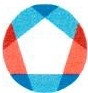 komunikační a informační technologie, s.p.Kodaňská 1441/46, 101 00 Praha 10 - VřšoviceIČ 04767543 DIČ CZ04767543Zapsáno v obchodním rejstříku u Městského soudu v Praze,spisová značka A 77322ELOS Technologies s.r.o. Americká 525/2312Q 00 Praha 2 - Vinohrady DIC: CZ28327691IČ:	28327691Objednáváme u Vás podle všeobecně platných ustanoveni občanského zákoníku a za podmínek uvedených v této objednávce a jejich příloháchs dodaci lhůtou:	01.09.2024Vaše číslo:	65326Adresa dodávky: Sklad ředitelství Praha Kodaňská 1441/46 101 00 Praha 10Pol.	Materiál Objedn.množOznačeníJednotka	Cena za jedn. bez DPH	Cena celk. bez DPH0001O 29890308441	KusRed Hat Enterprise Premium59.930,70	59.930,70Na základě smlouvy č. 2022/220 uzavřené dne 21.11.2022 s Vaší společností u Vás objednáváme licence specifikované v nabídce Price Quote No.845.RH00001 Red Hat Enterprise Linux for Virtual Datacenters, Premium - 1Y - 1 ks. Plnění bude realizováno v souladu s uvedenou smlouvou, způsobem tam upraveným a za tam stanovených obchodních podmínek.Kontaktní osoba: xxx, e-mail: xxx, tel: xxxCelková hodnota CZK	59.930,70komunikační a informační technologie, s.p.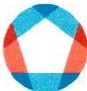 Kodaňská 1441/46, 101 00 Praha 10 - VršoviceIČ 04767543 DIČ CZ04767543Zapsáno v obchodním rejstříku u Městského soudu v Praze, spisová značka A 77322ELOS Technologies s.r.o.	ČísloObjednávky/datumAmerická 525/23	3210000020 / 08.08.2023120 00 Praha 2 - VinohradyOdvol.ke kontrak. 5700002718 Číslo smlouvy	2022/220 NAKITSplatnost faktury dle smlouvy je 30 dnů od doručení objednateli.Cenu uveďte na potvrzení objednávky. Číslo objednávky uveďte jako referenci na faktuře. Faktury zasílejte na korespondenční adresu: Národní agentura pro komunikační a informační technologie, s.p. skenovací centrum, Kodaňská 1441/46, 101 00 Praha 10 - Vršovice, nebo v elektronické formě na adresu: xxx.V případě, že plnění dle této objednávky/smlouvy bude podléhat daňovému režimu podle§ 92e zákona č. 235/2004 Sb., o DPH v platném znění, Národní agentura pro komunikační a informační technologie, s.p. prohlašuje, že je plátcem daně z přidané hodnoty a že činnosti, které jsou předmětem této objednávky/smlouvy použije pro svou ekonomickou činnost.Vzhledem k povinnosti uveřejňovat veškeré smlouvy v hodnotě nad 50 tis. Kč bez DPH v Registru smluv vyplývající ze zákona č. 340/2015 Sb., Vás žádáme o potvrzení objednávky, a to nejlépe zasláním skenu objednávky podepsané za Vaši stranu osobou k tomu oprávněnou tak, aby bylo prokazatelné uzavření smluvního vztahu. Uveřejnění v souladu se zákonem zajistí odběratel - Národní agentura pro komunikační a informační technologie, s.p.Podpis dodavatele    Podpis odběratele: